Российская Академия архитектуры и строительных наукРоссийское общество по механике грунтов, геотехнике и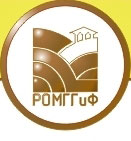 фундаментостроениюРоссийский фонд фундаментальных исследованийУчебно-методическое объединение вузов РФ по образованию в области строительстваПермский национальный исследовательский политехнический университет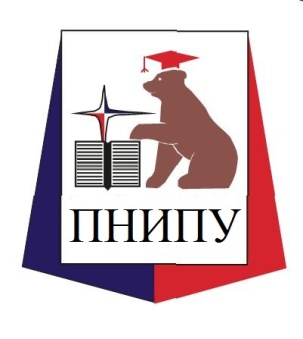 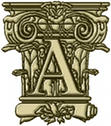 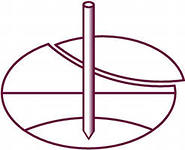 ПрограммаВсероссийской конференции  с международным участием  «Фундаменты глубокого заложения и проблемы освоения подземного пространства»,посвященной 80-летию со дня рождения профессораБартоломея Адольфа Александровича (1934-2003гг)ИМеждународного совещания заведующих кафедрами механики грунтов, оснований и фундаментов, геотехники, подземного строительства и гидротехнических работ, инженерной геологии и геоэкологии строительных вузов и факультетов Пермь, 26 – 29 мая 2014 г.26 мая 2014г (пн)   Заезд участников конференции, трансфер и размещение.-  Санаторий «Усть-Качка» Пермский край, корпус «Кама», рецепция;-  ПНИПУ, Строительный факультет, Кафедра Строительное производство и геотехника, Пермь, ул.Куйбышева, 109, 2 этаж, ауд.20827 мая 2014г (вт)  900 -1000  Регистрация участников конференции (фойе Конгресс-зала корпуса «Уральский», санатория «Усть-Качка»)1000-1030 Открытие конференции (Конгресс-зал корпуса «Уральский», санатория «Усть-Качка»).Приветственные  выступления: Ташкинов А.А. – ректор ПНИПУ, профессор, д.ф.-м.н;Представители Правительства Пермского края и Администрации  г. ПермиПредставители  строительных организаций Пермского краяНаучное наследие  профессора А.А. Бартоломея . Пономарев А.Б., профессор, д.т.н. (ПНИПУ, г.Пермь)1045-1330  Пленарные выступления приглашенных лекторов- Современные достижения региональных отделений РОМГГиФ. Ильичев В.А., профессор, д.т.н., президент РОМГГиФ, вице-президент РААСН; - Теоретические основы расчета фундаментов глубокого заложения - свай и баррет. Тер-Мартиросян З.Г., профессор, д.т.н (МГСУ-МИСИ, г.Москва)1145-1200 - кофе-брейк - The thin line between deep foundations and soil improvement. S. Varaksin, professor (ISSMGE TC211, France); - Static foundation analysis study for nuclear power plant.   I. Vaníček, professor ( Vice-President ISSMGE 2009-2013,Czech Technical University in Prague, Czech Republik);1400-1500 - Перерыв на обед  (ресторан корпуса «Кама»,  санатория «Усть-Качка»)1500- 1800  Секция «Особенности инженерных изысканий, технологии устройства, усиления оснований и реконструкции подземных элементов зданий и сооружений». (Конгресс-зал корпуса «Уральский»)Сопредседатели – д.т.н., профессор Полищук А.И.( КубГАУ, г.Краснодар)                             – к.т.н., профессор Юшков Б.С. (ПНИПУ, г.Пермь)Особенности устройства искусственной геотехнической структуры в слое слабого грунта основания многоэтажного здания в городе Екатеринбурге.  Алехин А.Н., Алехин А.А. ( УрГУПС, г.Екатеринбург);Совершенствование способа устройства свай вдавливанием  на площадках городской застройки. Полищук А.И.,  Нуйкин С.С. (КубГАУ, г.Краснодар);Разработка методики расчета оптимальной глубины заложения разделительного шпунтового ряда в стесненных условиях строительства. Чиж И.Н., Скибин Г.М. (ЮРГТУ, г. Новочеркаск);Исследование деформационных свойств ледниковых суглинков.  Саенко Ю.В., Невзоров А.Л.  (САФУ, г.Архангельск);Опыт усиления свайных фундаментов с использованием буроинъекционных свай (БИС). Готман Н.З., Давлетяров Д.А., Каюмов М.З. (БашНИИстрой, г.Уфа);Обеспечение геотехнической безопасности строящегося здания с применением технологии струйной цементации грунта. Маковецкий О.А., Хусаинов И.И., Серебренникова Д.К.  (ПНИПУ, г. Пермь);Результаты полевых и теоретических  исследований изготовления буроинъекционной сваи с контролируемым уширением. Я.А. Пронозин, М.А. Самохвалов (ТюмГАСУ, г.Тюмень);Опыт усиления фундаментов реконструируемых зданий инъекционными сваями.  Полищук А.И., Петухов А.А., Шалгинов Р.В., Тарасов А.А. (КубГАУ, г.Краснодар,ТомГАСУ, г.Томск);Реологическая характеристика сарматских глин Центрального Предкавказья и Северного Причерноморья.  Богомолов А.Н.; Олянский Ю.И., Шиян С.И., Ушаков Д.Н. (ВолГАСУ, г. Волгоград);Исследование влияния  технологических параметров вдавливания свай на несущую способность грунтов.  Иванов Я.В., Ильин Я.В., Гайдо А.Н. (СПбГАСУ, г. Санкт-Петербург);Применение неразрушающих методов для полевых исследований массива твердых бытовых отходов. Офрихтер В.Г., Офрихтер Я.В. (ПНИПУ, г. Пермь).1900  Прием  Ректора и Президента ПНИПУ участников конференции и совещания   (санаторий «Усть-Качка», развлекательный комплекс «РАЙ-Центр»)28 мая 2014г (ср)1000-1330  Секция  «Экспериментально-теоретические исследования работы фундаментов глубокого заложения» (Конгресс-зал корпуса «Уральский»)Сопредседатели - д.т.н., профессор Готман А.Л., (БашНИИстрой, г.Уфа)                              - д.т.н ., профессор Скибин Г.М. (ЮРГТУ, г.Новочеркаск)Анализ расчетов осадок в нелинейной стадии работы грунта. Лушников. В.В., Ярдяков А.С. (УралНИИпроект РААСН, г. Екатеринбург);Сопоставление результатов расчета несущей способности двухслойного основания заглубленного ленточного фундамента различными способами. Богомолов А.Н., Богомолова О.А., Вайнгольц А.И., Ермаков О.В. (ВолГАСУ, г. Волгоград);К вопросу прогноза осадки свайных фундаментов, опирающихся на аргиллитоподобные глины (на примере г. Перми). Пономарев А.Б., Сычкина Е.Н. (ПНИПУ, г.Пермь);Применение эволюционных вычислений для нахождения верхних оценок несущей способности основания. Рогожин Д.А. (ЮРГТУ, г.Новочеркаск);Напряженно-деформированное состояние оснований круглых фундаментов при различных схемах загружения.  Пилягин А.В. (ЧПИ, г. Чебоксары);Экспериментальное обоснование использования ленточных свайных фундаментов с предварительно напряженным грунтовым основанием. Пронозин Я.А., Степанов М.А. (ТюмГАСУ, г.Тюмень);Лабораторные исследования и численное моделирование грунтовых свай в оболочке из геосинтетических материалов. Шенкман Р.И., Пономарев А.Б. ( ПНИПУ, г.Пермь);Расчет комбинированных свай переменного сечения на горизонтальную нагрузку.  Готман А.Л, Соколов Л.Я (БашНИИстрой, г.Уфа)1245-1300 - кофе-брейк1300-1400   Семинар «Прессиометрические  испытания грунтов. Методика и опыт»  профессор С. Вараксин,  компания Минард, (Франция)(Конгресс-зал корпуса «Уральский»)1400-1500 - Перерыв на обед  (ресторан корпуса «Кама»)1500- 1730   Секция  «Прикладные проблемы геотехники, примеры из практики освоения подземного пространства, геотехнический мониторинг» (Конгресс-зал корпуса «Уральский»)Сопредседатели  –  д.т.н., профессор Богомолов А.Н. (ВолГАСУ, г. Волгоград)                             –  к.т.н.,  профессор  Нуждин Л.В. (НГАСУ, г. Новосибирск) Геотехническая нормативная база Казахстана: состояние и перспективы развития. Бекбасаров И.И., Байтелиев Р.Т., Шилибеков С.К., Исаков Г.И. (Таразский государственный университет им. М.Х. Дулати, Казахстан);Фундаменты высотных зданий. Шулятьев О.А. (НИИОСП им. Н.М. Герсеванова, г. Москва);Расчетная модель несущей способности и деформаций армированных оснований при циклическом нагружении.  Мирсаяпов И.Т., Королева И.В. (КазГАСУ, г.Казань Исследование работы армированных глинистых оснований  Клевеко В.И. (ПНИПУ, г.Пермь);Практический метод расчета осадок фундаментов с учетом деформационной анизотропии грунтов основания. Нуждин Л.В., Коробова О.А., Нуждин М.Л. (НГАСУ, г. Новосибирск);Анализ инженерных свойств глинистого грунта, усиленного фибровым армированием, по результатам лабораторных испытаний. Кузнецова А.С., Пономарев А.Б. (ПНИПУ, г.Пермь);Исследование влияния технологических параметров вдавливания свай на несущую способность грунтов Ильин. Я.В., Гайдо А.Н.. (Трест №28,  Санкт-Петербург);Сравнение результатов расчета осадок фундаментов по методам СП 22.13330.2011. Нуждин Л.В., Нуждин М.Л., Козьминых К.В. (НГАСУ, г. Новосибирск).1730-1800  Заключительные выступления. Принятие  решения конференции.  Закрытие  конференции.29 мая 2014 г (чт)1000-1330  Международное совещание заведующих кафедрами механики грунтов, оснований и фундаментов, геотехники, подземного строительства и гидротехнических работ, инженерной геологии и геоэкологии строительных вузов и факультетов  (конференц-зал корпуса «Кама»)Сопредседатели – д.т.н., профессор Тер-Мартиросян З.Г. (МГСУ-МИСИ, г. Москва)                             – д.т.н ., профессор Мирсаяпов И.Т. (КазГАСУ, г.Казань)Вступительное слово. Опыт подготовки специалистов в МГСУ.  Тер-Мартиросян З.Г. (МГСУ-МИСИ, г. Москва)Организация подготовки выпускных квалификационных работ бакалавров и магистрантов на кафедре оснований и фундаментов КубГАУ. Полищук А.И., Маршалка А.Ю. (КубГАУ, г. Краснодар);Теория и расчётные модели оснований и объектов геотехники» (курс лекций и опыт преподавания для аспирантов и учащихся магистратуры). Шапиро Д.М. (ВорГАСУ, г. Воронеж);Опыт подготовки магистерской программы «Подземное и городское строительство» направления «270800.68 – Строительство» к профессионально-общественной аккредитации аккредитационным центром Ассоциации Инженерного Образования России. Вахрушев С.И., Пономарев А.Б. (ПНИПУ, г.Пермь)Проблемы и унификация ФГОС-3 по направлению «Строительство». Скибин Г.М. (ЮРГТУ, г.Новочеркаск)1215-1230 - кофе-брейкПродолжение дискуссии. Выступление участников. Принятие решения по итогам совещания заведующих кафедрами.1400-1500 - Перерыв на обед  (ресторан корпуса «Кама»)1500 – 1800  Обзорная экскурсия по Перми. Экскурсия по лабораториям и кафедрам строительного факультета ПНИПУ. Поездка на мемориал профессора А.А. Бартоломея.Отъезд участников конференции и совещания. Организация трансфера в аэропорт и ж/д вокзал  г. Перми.Организационный комитет  оставляет за собой право вносить изменения в Программу План курорта «Усть-Качка»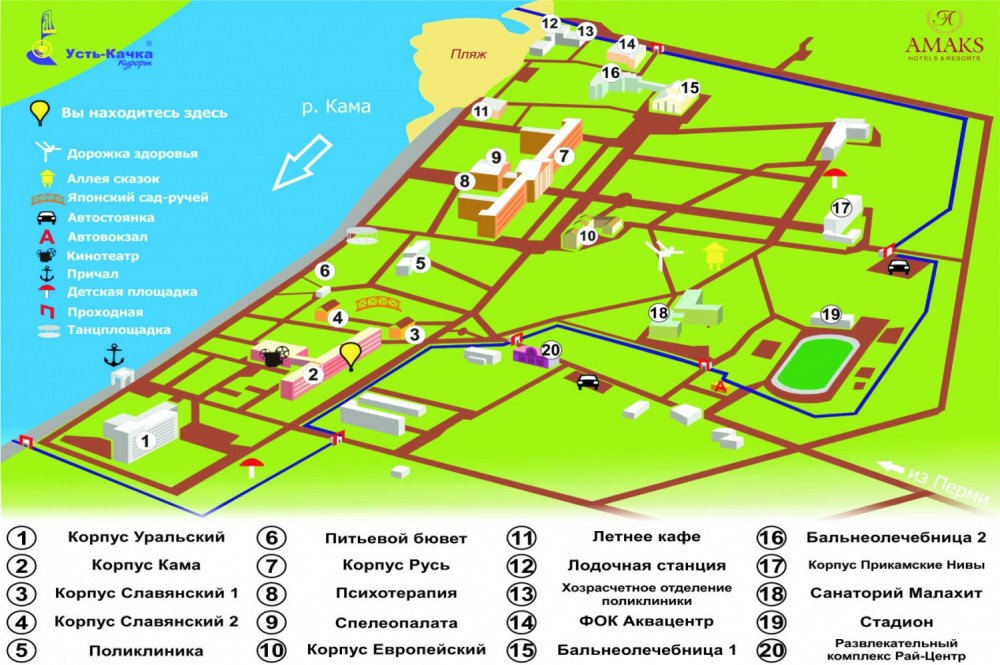 Рабочим местом проведения конференции и совещания является Конгресс-зал «Уральский самоцвет» (в здании корпуса «Уральский» на втором этаже) на 327 мест.Основная площадка проживания - корпус «Кама» - 5-этажное здание. Корпус рассчитан на 560 мест, располагает комфортными одноместными и двухместными номерами. АДРЕС ОРГКОМИТЕТА.Пермь, Комсомольский проспект, 29, Пермский национальный исследовательский политехнический университет Зав. кафедрой «Строительное производство и геотехника», проф. Пономарев Андрей БудимировичСекретариат конференции – Пикулева Эльвира Анатольевна, Старцева Светлана Ионовна, Мащенко Александра Витальевна.тел./факс (342) 2198-374E-mail: spstf@pstu.ru 